Примерный рекомендательный алгоритм регистрации заявлений в загородные оздоровительные лагеря на летние каникулы на ЕПГУ в лагеря дневного пребывания на базе образовательных учреждений Невьянского городского округа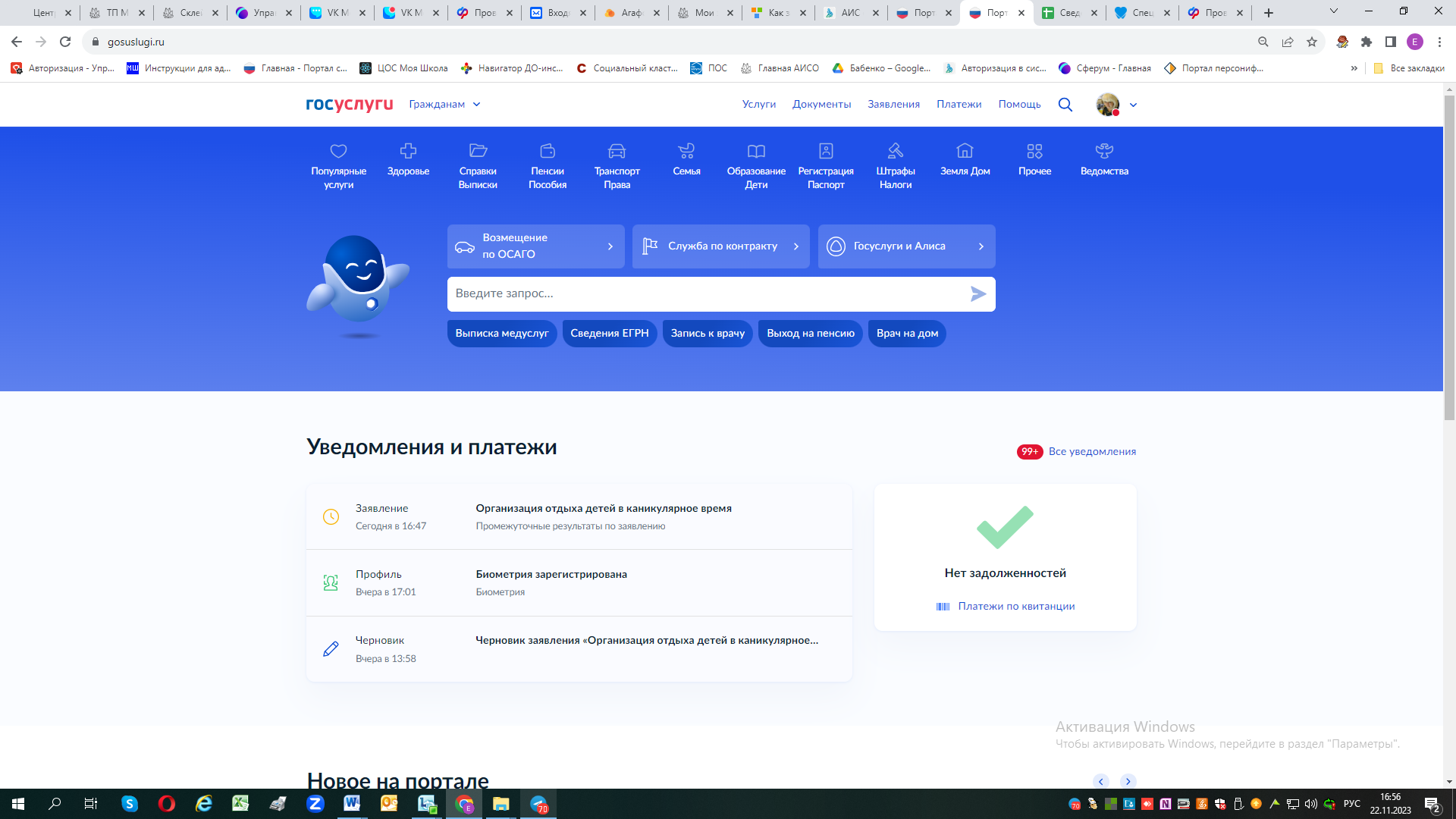 В поисковом запросе набрать примерную фразу «подать заявление на отдых   в каникулы» 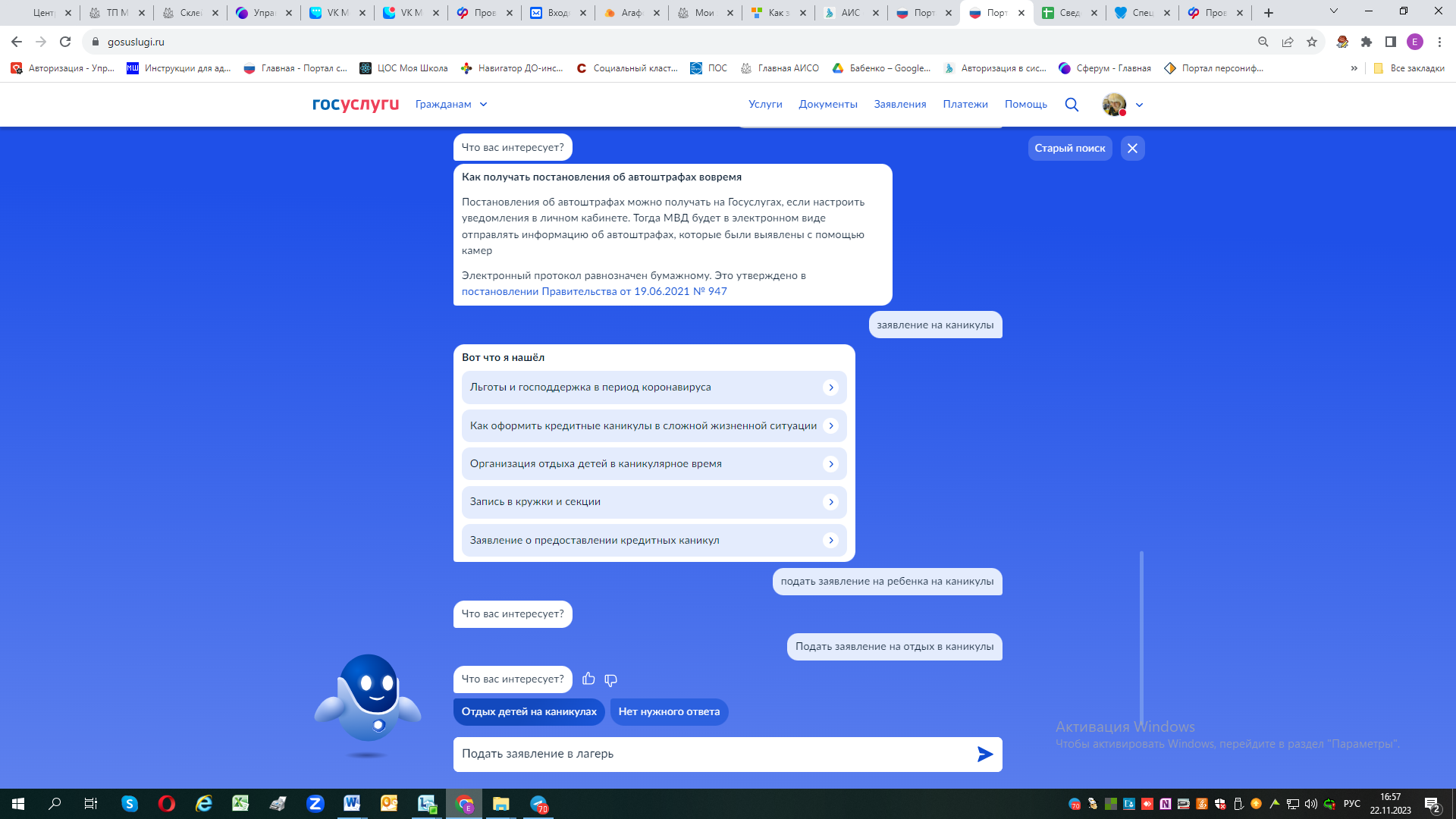 Нажать Отдых детей на каникулах – откроется предложение заполнить заявление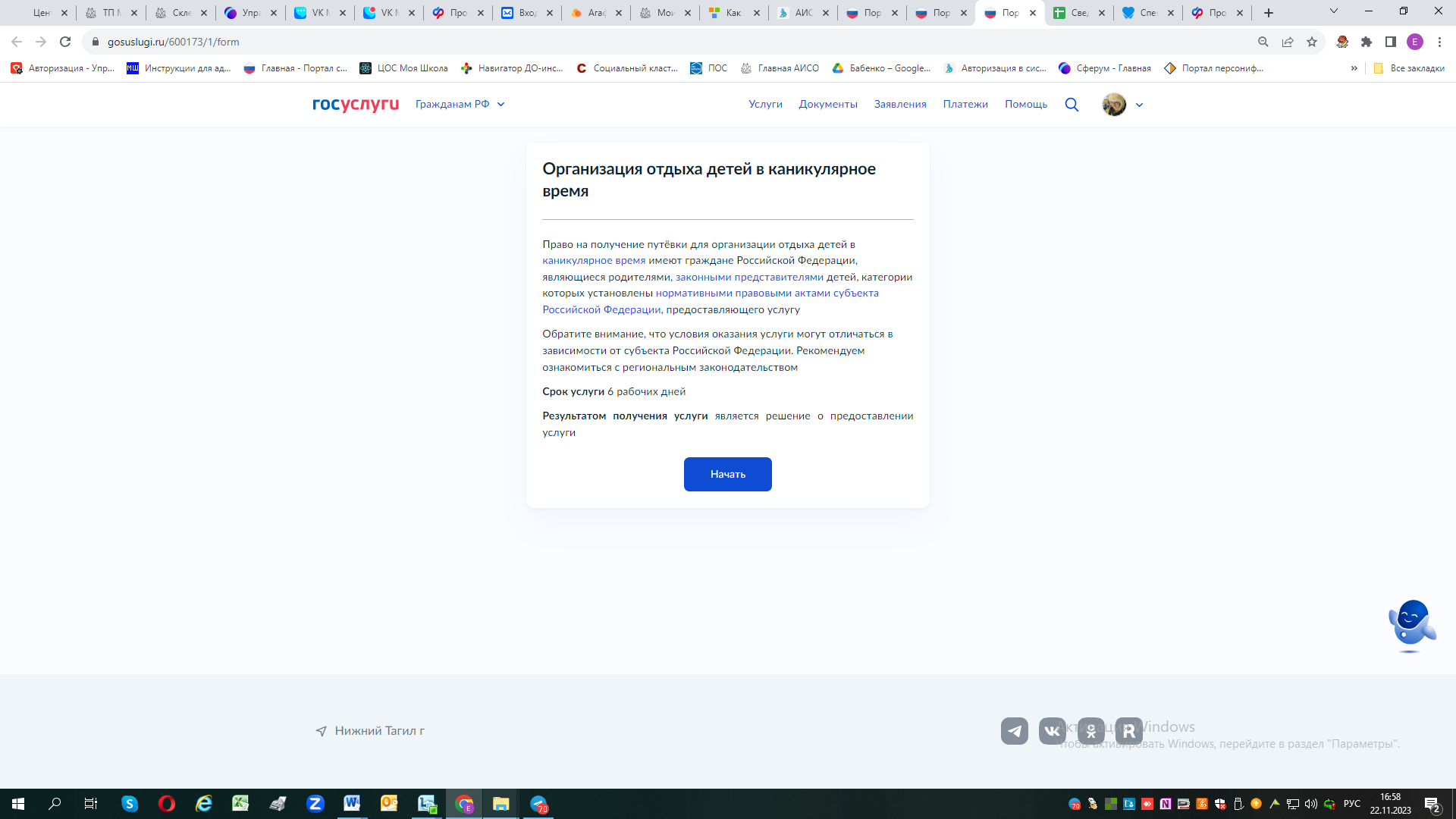 Потом ответить на все вопросы системы о себе как о заявителе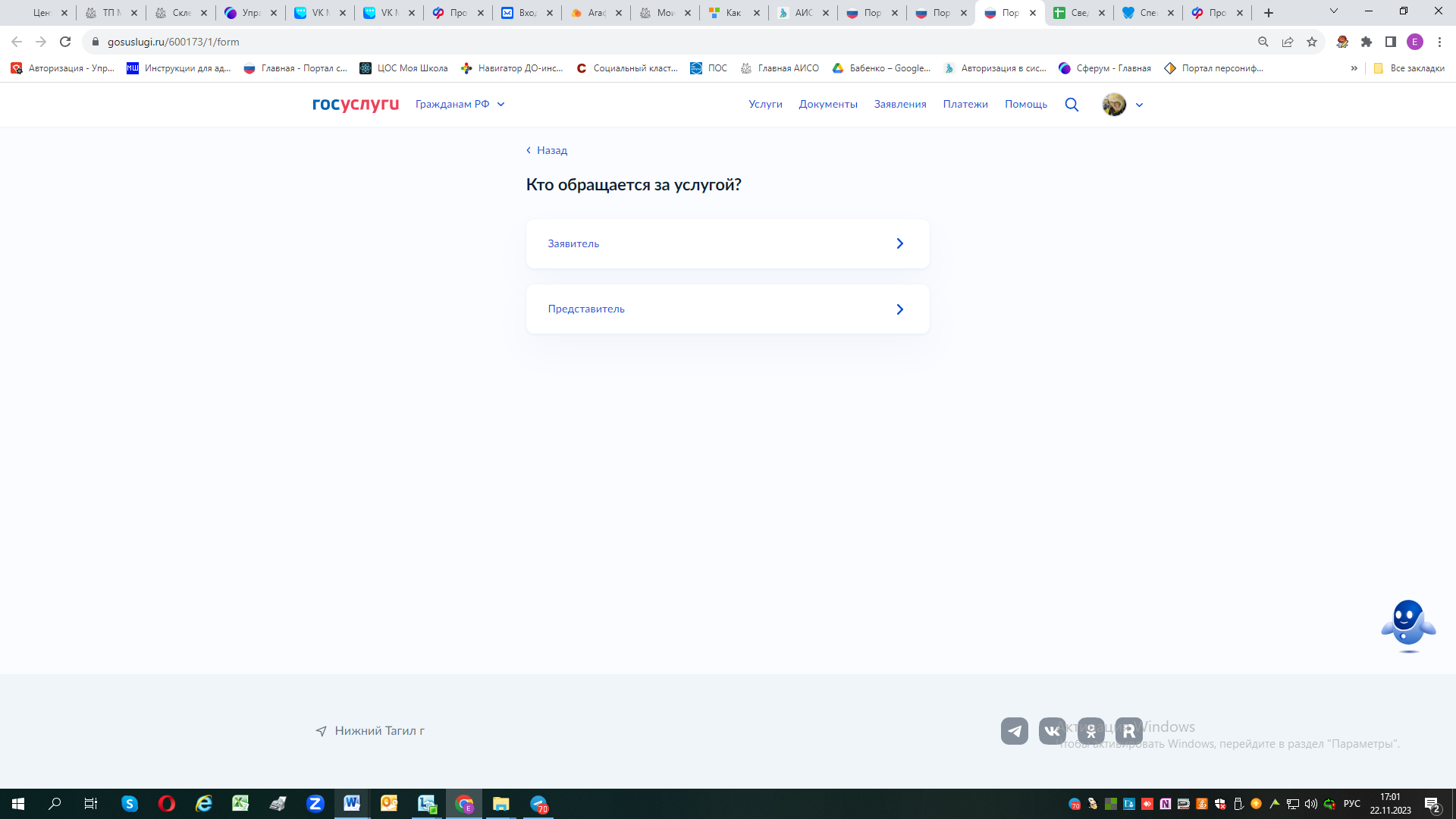 Если ребенок не прекреплен – добавьте ребенка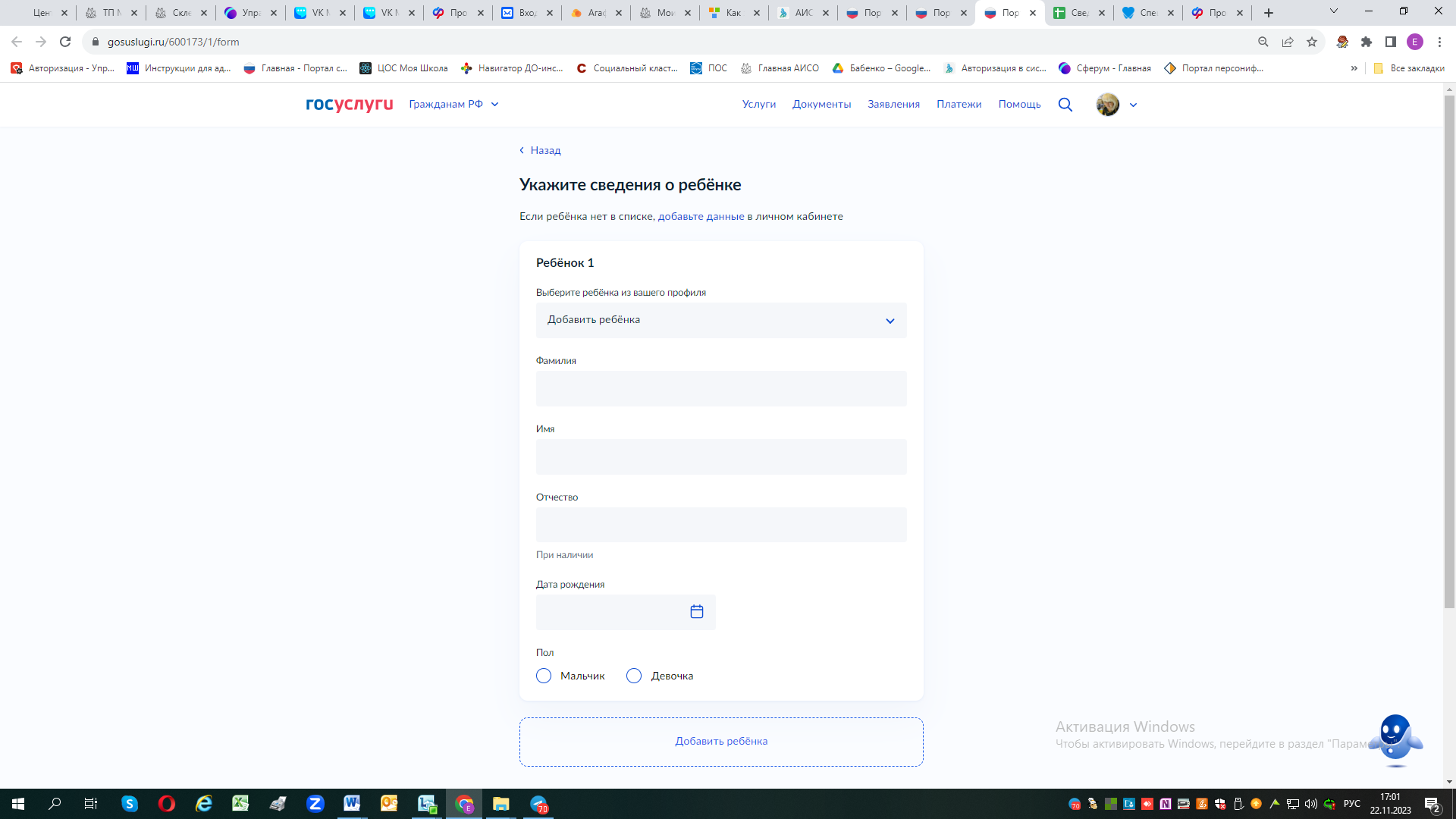 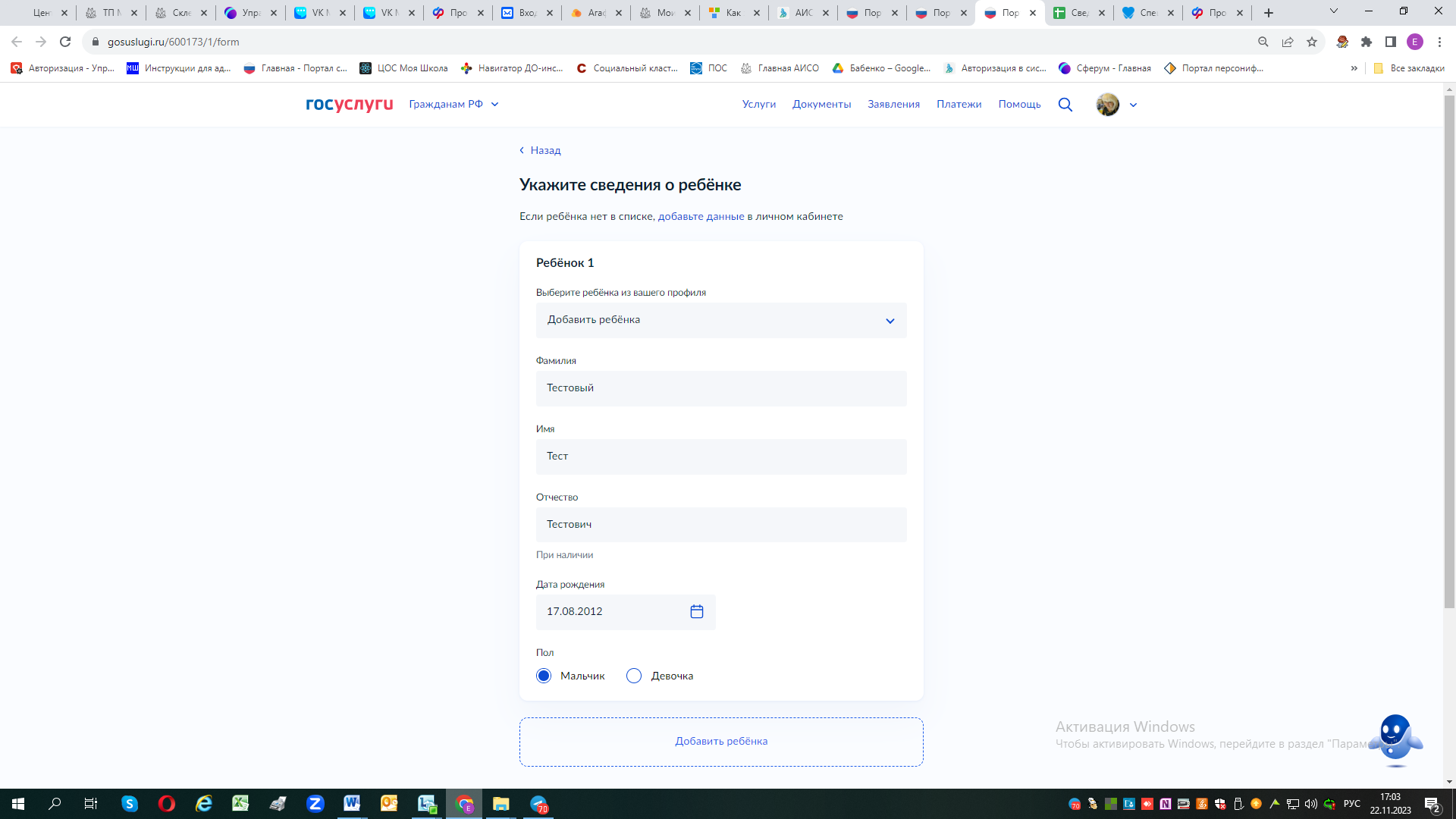 далее заполните все данные по ребенку которые предлагает система Потом необходимо выбрать категорию на оплату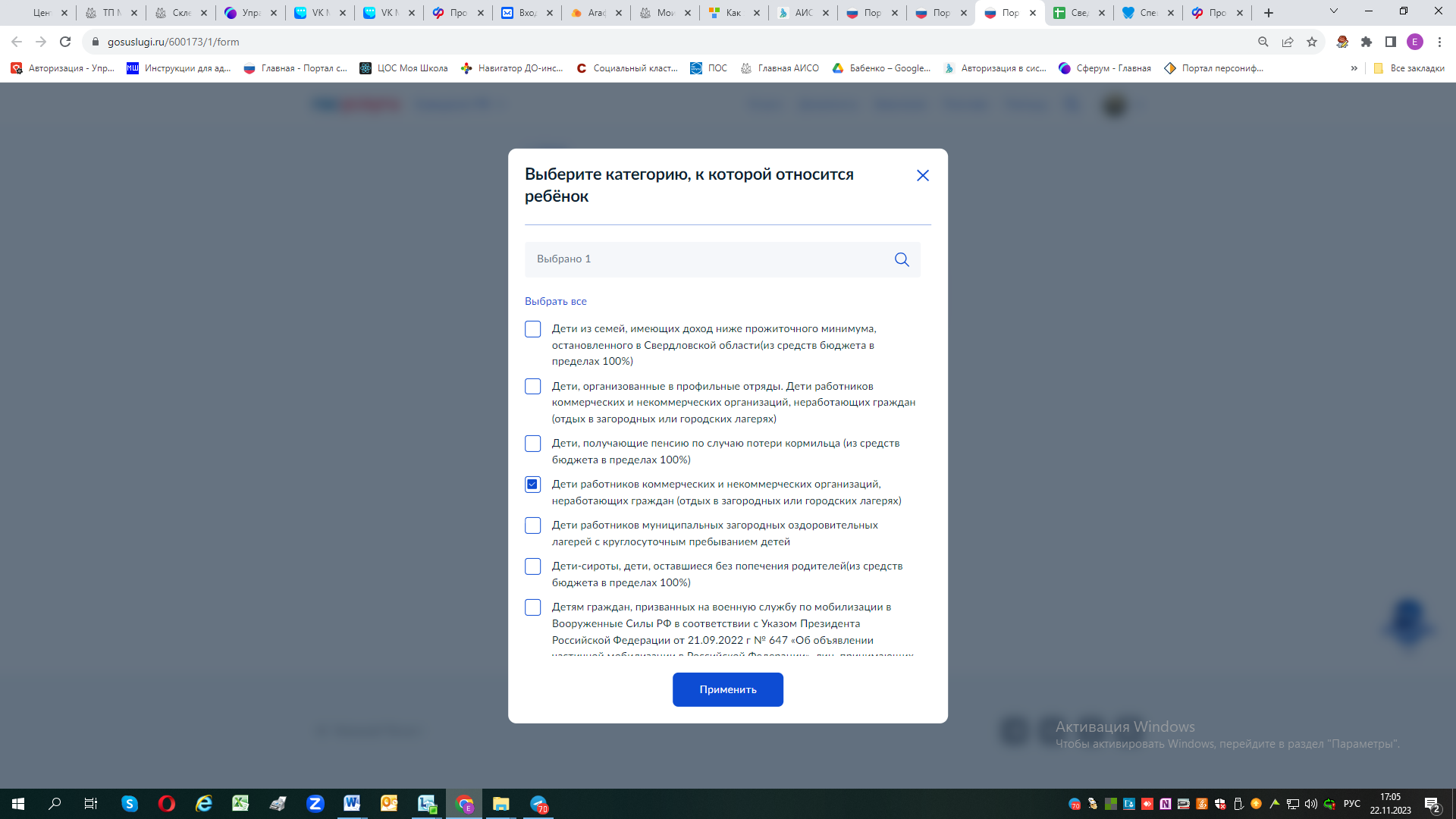 Далее выбрать лагерь и смену на базе одной из образовательных организаций Невьянского городского округа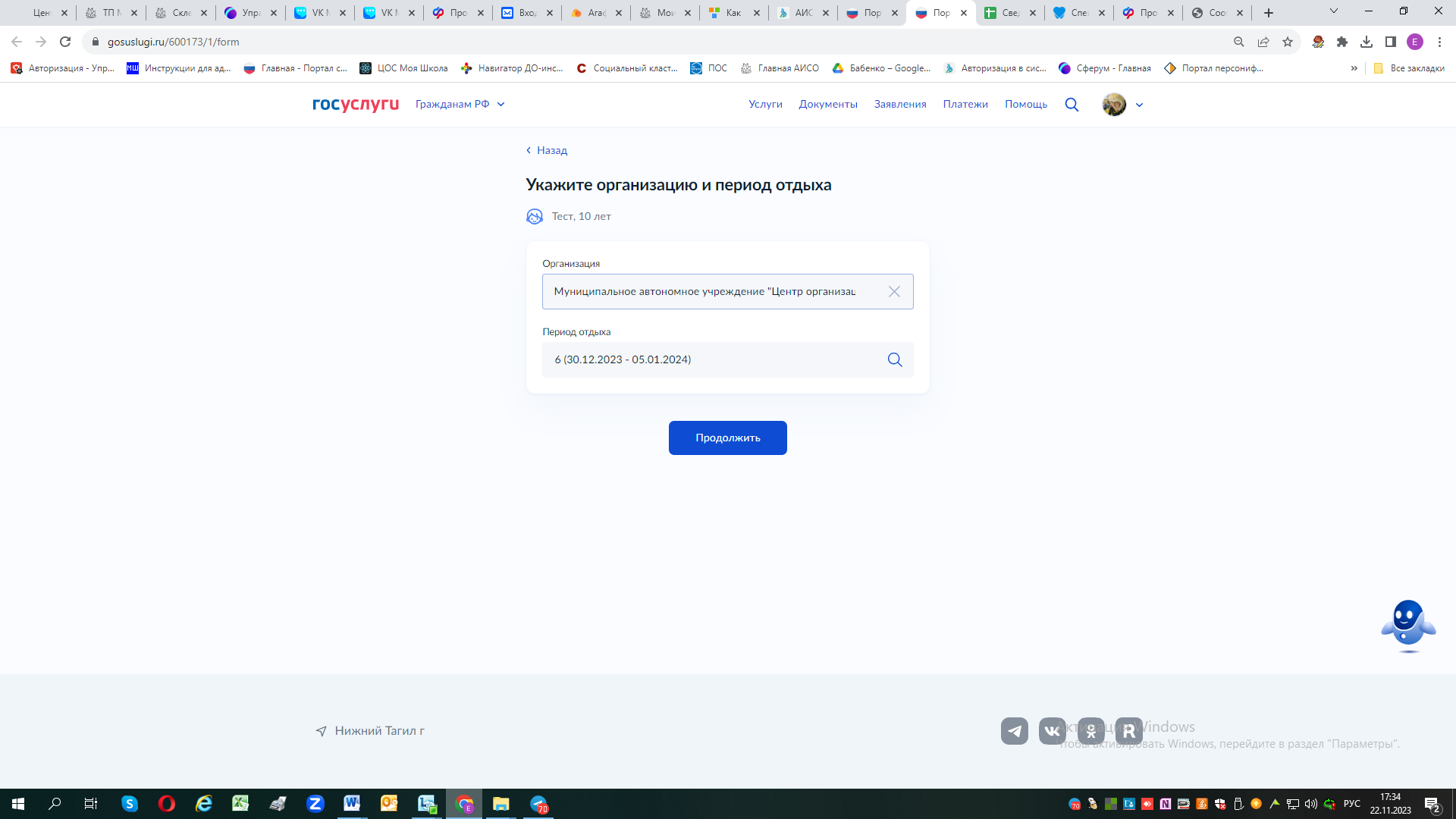 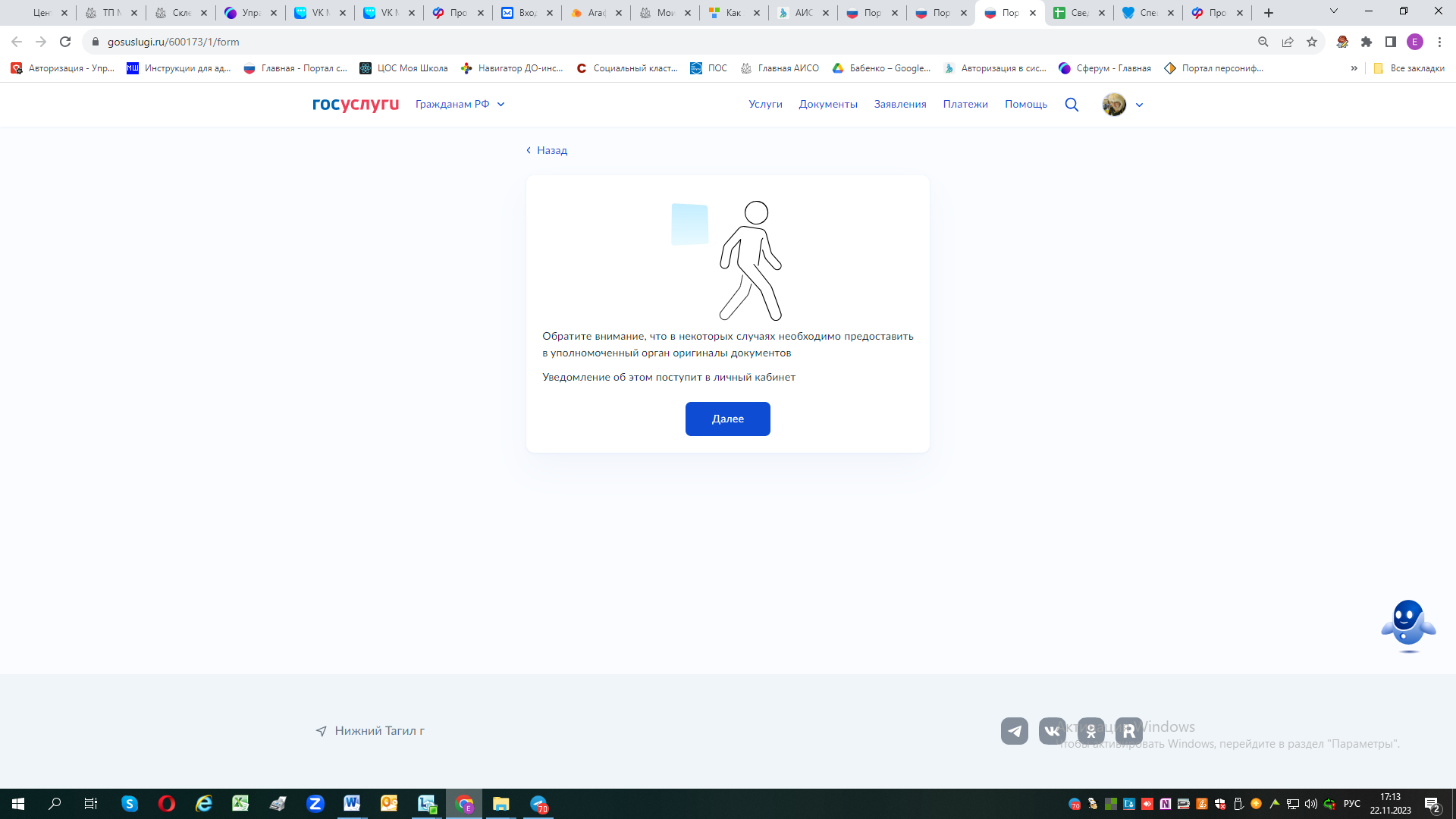 В случае необходимости в предоставлении оригиналов документов, в личный кабинет заявителя поступит уведомление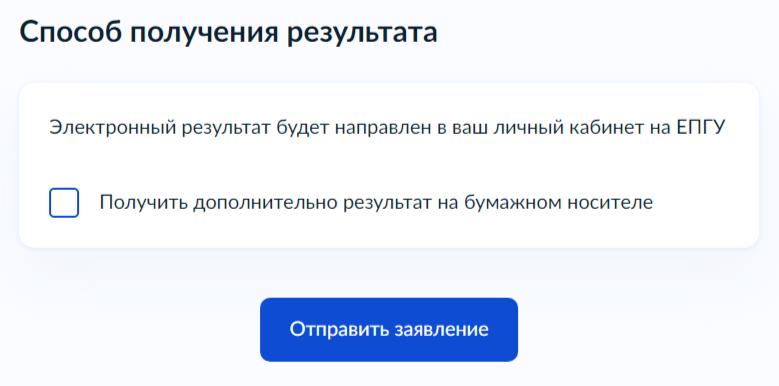 Затем выбрать способ получения результата предоставления услуги.